Name:__________________________ Date Assigned: Mon.1/14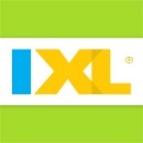 Period:  1   2					        Date Due: Mon. 1/28Instructions: Complete these standards and turn this sheet in by the due date above. A Smart Score > 90 will go in the gradebook as a 100. Any score below 90 goes in “as-is.”Name:__________________________ Date Assigned: Mon.1/14Period:  1   2					        Date Due: Tues. 1/22Instructions: Complete these standards and turn this sheet in by the due date above. A Smart Score > 90 will go in the gradebook as a 100. Any score below 90 goes in “as-is.”Name:__________________________ Date Assigned: Mon.1/14Period:  1   2					        Date Due: Tues. 1/22Instructions: Complete these standards and turn this sheet in by the due date above. A Smart Score > 90 will go in the gradebook as a 100. Any score below 90 goes in “as-is.”IXL #SKILL/TOPICSMART SCOREGG6Create frequency tablesGG11Interpret histogramsHH2Interpret graphs to find MMMRGG19Interpret box-and-whisker plotsIXL #SKILL/TOPICSMART SCOREGG6Create frequency tablesGG11Interpret histogramsHH2Interpret graphs to find MMMRGG19Interpret box-and-whisker plotsIXL #SKILL/TOPICSMART SCOREGG6Create frequency tablesGG11Interpret histogramsHH2Interpret graphs to find MMMRGG19Interpret box-and-whisker plots